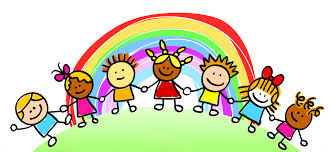 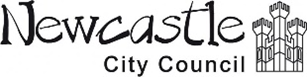 Insert photo hereCommunication and InteractionCognition and LearningEmotional, Social and Mental HealthSensory and/ or physicalHealthAreas of Need (highlight as appropriate)Professional involvementContact DetailsEmail and telephoneReport attachedForm Completed by:Date:Job Title